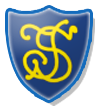 Pupil Voice Questionnaire    Date – September 2019Results taken from children in each KS2 class. Do you like coming to school?Do teachers make learning fun?What do you like best about school?Do you get lots of challenge in your work?Do you think your opinion maters in school?Do you get help in school when you need it?What could we do to make school even better?Do you come to Challenge Chasers?What do you like about it?9b. Why don’t you come to Challenge Chasers?What could we do to make Challenge Chasers even better?Yes NoSometimes16012Yes NoSometimes14014Getting to see my friends and football but mostly my friends. Learning new things.Seeing friendly teachers.Maths and reading.We get smarter.Maths because it’s challenging, friends because they help me with what I don’t know. I like Friday lunch times!I like it because the teaches make you laugh when you learn. Yes NoSometimes15013Yes NoSometimes2206Yes NoSometimes208Raise money for charity.More stuff for nature.More equipment. More trips. New stuff in the playground.Nothing everything’s great.Help us with educational trips so we can learn. Yes NoSometimes11143Different puzzles every week. Mrs Beale is always there for me.Different stuff ever week and how we now have a circuit.We get to do lots of fun activities. Reading challenges, maths challenges, ipads and biscuits.All the activities and having more help.I don’t come but… I want to because it sounds fun.I go to other clubs.I go to sewing club!I don’t come because I’ve not signed up for it.I don’t some because I am too busy.I go swimming instead.I have important stuff to do after school.I don’t know why I don’t come.I don’t want to.We could go on field trips to places like big gardening houses, to learn more about gardening. Get more biscuits and juice.I go to tutoring. More activities like building lego.We could go to Abbey Park in the summer.Use computers. Games outside (weather dependant)